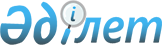 Об определении оптимальных сроков сева по видам субсидируемых приоритетных сельскохозяйственных культур на 2014 год
					
			Утративший силу
			
			
		
					Постановление акимата Сайрамского района Южно-Казахстанской области от 29 мая 2014 года № 447. Зарегистрировано Департаментом юстиции Южно-Казахстанской области 5 июня 2014 года № 2680. Утратило силу постановлением акимата Сайрамского района Южно-Казахстанской области от 25 сентября 2014 года № 760      Сноска. Утратило силу постановлением акимата Сайрамского района Южно-Казахстанской области от 25.09.2014 № 760.      Примечание РЦПИ.

      В тексте документа сохранена пунктуация и орфография оригинала. 



      В соответствии с пунктом 2 статьи 31 Закона Республики Казахстан от 23 января 2001 года «О местном государственном управлении и самоуправлении в Республике Казахстан» и Постановлением Правительства Республики Казахстан от 4 марта 2011 года № 221 «Об утверждении Правил субсидирования из местных бюджетов на повышение урожайности и качества продукции растениеводства» акимат Сайрамского района ПОСТАНОВЛЯЕТ:



      1. Определить оптимальные сроки сева по видам субсидируемых приоритетных сельскохозяйственных культур по Сайрамскому району на 2014 год согласно приложению.



      2. Контроль за исполнением настоящего постановления возложить на заместителя акима района Г. Аязова.



      3. Настоящее постановление вводится в действие со дня его первого официального опубликования и распространяется на правоотношения, возникшие с 1 марта 2014 года.

      

      Аким района                                У. Кайназаров     

      Утверждено постановлением

      акимата Сайрамского района

      от 29 мая 2014 года № 447 Оптимальные сроки сева по видам субсидируемых приоритетных сельскохозяйственных культур на 2014 год по Сайрамскому району
					© 2012. РГП на ПХВ «Институт законодательства и правовой информации Республики Казахстан» Министерства юстиции Республики Казахстан
				№Виды культурОптимальные сроки севаОптимальные сроки севаПримечание№Виды культурначалоконецПримечание1Яровая пшеница01.03.2014г.25.04.2014г.Пашневые и орошаемые земли2Ячмень10.03.2014г.25.04.2014г.Пашневые и орошаемые земли3Овощные и бахчевые культуры10.03.2014г.25.06.2014г.Орошаемые земли4Картофель10.03.2014г.01.07.2014г.Орошаемые земли5Маслечные культуры20.03.2014г.01.06.2014г.Пашневые и орошаемые земли6Люцерна20.03.2014г.01.06.2014г.Пашневые и орошаемые земли7Кукуруза15.04.2014г.15.06.2014г.Орошаемые земли8Озимая пшеница01.10.2014г.10.12.2014 г.Пашневые и орошаемые земли